Resoluciones #239 - #240Resoluciones #239 - #240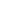 